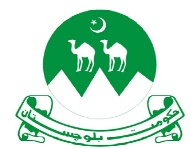 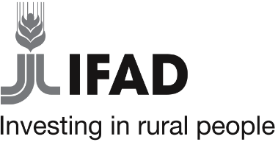 GOVERNMENT OF BALOCHISTAN
PLANING AND DEVELOPMENT DEPARTMENT
GWADAR-LASBELA LIVELIHOODS SUPPORT PROJECT – PHASE II	REQUEST FOR EXPRESSIONS OF INTEREST (REOI)FOR DEVELOPMENT OF PROJECT MIS/WEBSITEPakistan,Gwadar-Lasbela Livelihoods Support Project – Phase II (GLLSP-II)Assignment Title: Consulting Services for Development of Project MIS/WebsiteReference No: PP2021-22/Consulting/20The Islamic Republic of Pakistan has received financing from the International Fund for Agricultural Development (IFAD) for Gwadar-Lasbela Livelihoods Support Project – Phase II (GLLSP-II). Planning and Development Department, Government of Balochistan is “Implementing Agency” for this project, which will be implemented through government departments and partner organizations in the selected districts of Balochistan through a designated Project Management Unit (PMU).The PMU intends to develop a web-based M&E/MIS system is to aid the project team to plan, record, update beneficiaries’ data to identified the target households to avoid duplication, track the progress of project against set indicators and make timely decisions for course corrections. The system will link to real time centralized computer-based databank information system. The system will integrate with the mobile application for collection, verification and monitoring of community base interventions.PMU (GLLSP-II) invites applications from leading/well reputed firms who are having vast experiences in development of web-based M&E/MIS systems to be encouraged to apply. Interested firm/consortium having experience we-based M&E/MIS development are invited to submit an expression of interest for said purpose.The firm/consortium, that would qualify the evaluation criteria would be considered for the next step. Shortlisted organizations will be invited to submit the technical and financial proposal for the assignment.A Consultant will be selected by adopting “Quality and Cost based Selection (QCBS)” method in accordance with the procedures set out in the IFAD Procurement Guidelines/IFAD Procurement Handbook that can be accessed via the IFAD website at www.ifad.org/project-procurementInterested firms may obtain further information with regard to preparing the Expression of Interest (EoI) and Evaluation Criteria at the address given below or via the email address “procurement@gllsp.org.pk” during office hours (1000-1600 hours "PST") no later than May 23, 2022.Expression of Interest (EOI) must be delivered to the address below, clearly mentioning the title of the assignment “Expression of Interest (EOI) for Consulting Services for Development of Project MIS/Website” on the top-right front of the envelope, not later than 1400 hrs (PST) on May 25, 2022.Applications received after due date will summarily be rejected.A set of expression of interest documents detailing the qualification criteria are available on BPPRA http://www.bppra.gob.pk (TSE-21220577284) and GLLSP http://www.gllsp.org.pk websitesProject Director, GLLSP-II
Room# 37, Block# 14 (Basement), Civil Secretariat Balochistan, Quetta-87300, Pakistan
Tel: +92 -81- 9202641 E-mail: procurement@gllsp.org.pk